МІНІСТЕРСТВО ОСВІТИ І НАУКИ УКРАЇНИМИКОЛАЇВСЬКИЙ НАЦІОНАЛЬНИЙ УНІВЕРСИТЕТімені В. О. СУХОМЛИНСЬКОГОФілологічний факультет Кафедразагальної та прикладної лінгвістики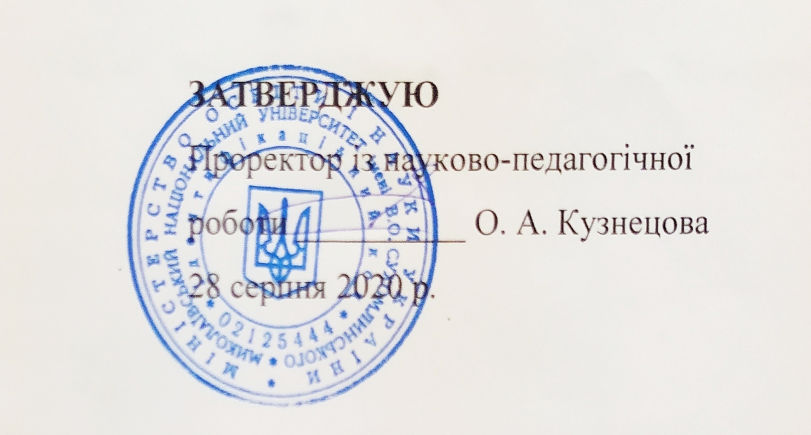 РОБОЧА ПРОГРАМА НАВЧАЛЬНОЇ ДИСЦИПЛІНИ ІНОЗЕМНА МОВА (АНГЛІЙСЬКА)Ступінь бакалавраГалузьзнань 01 Освіта/Педагогіка                                  спеціальність  017 Фізична культура і спортОсвітньо-професійна програма«Фізична культура і спорт: тренер з видів спорту»2020 – 2021 навчальний рікРозробник:Пустовойченко Дарія Вікторівна,викладач кафедри загальної та прикладної лінгвістики, викладач _________(Пустовойченко Д.В.)Робоча програма затверджена на засіданні кафедри загальної та прикладної лінгвістикиПротокол № 1 від «28» серпня, 2020 р.Завідувач кафедри  ___________ (Коч Н. В.)« 28» серпня, 2020 р.АнотаціяДисципліна «Іноземна мова» спрямована на практичну підготовку спеціалістів, які володіють комунікативною компетенцією, навичками оперування всіма видами мовленнєвої діяльності (читання, говоріння, аудіювання та письма), і котрі здатні обговорювати широке коло питань та досягати порозуміння зі співрозмовниками; готувати виступи з різної тематики, застосовуючи відповідні засоби вербальної комунікації та адекватні форми ведення дискусій і дебатів; знаходити нову текстову, графічну, аудіо та відео інформацію, що міститься в англомовних галузевих матеріалах (як у друкованому, так і в електронному вигляді), користуючись відповідними пошуковими методами і термінологією; аналізувати англомовні джерела інформації для отримання даних, що є необхідними для виконання професійних завдань та прийняття професійних рішень; вести листування, демонструючи міжкультурне порозуміння; здійснювати переклад аутентичних текстів з різноманітної проблематики, користуючись словниками загальновживаної та термінологічної лексики тощо. Це здійснюється шляхом інтеграції мовних знань та мовленнєвих умінь в рамках тематичного і ситуативного контексту відповідно до академічної та професійної сфер студента. Навчальний процес організовується у такий спосіб, щоб сприяти паралельному і взаємопов’язаному формуванню у студентів умінь і навичок користування мовою в усній (говоріння, аудіювання) і писемній (читання, письмо) формі.Ключові слова: іноземна мова, комунікативна компетенція, міжкультурне порозуміння, мовленнєва діяльність, мовні знання і вміння,  практична підготовка спеціалістів, аутентичні джерела.Course AnnotationThe course “Foreign  Language” is aimed at practical training of specialists who demonstrate communicative competency, developed language skills (reading, speaking, listening, and writing), are able to discuss a wide range of issues and to achieve understanding with interlocutors; to make speeches on various topics, using appropriate means of verbal communication and adequate discussion as well as debate formats; to find text, graphic, audio and video information contained in English-language sources (both in printed and electronic format), using appropriate search methods and terminology; to analyze English-language sources of information to obtain data necessary for solving professional tasks and decision-making; to correspond, demonstrating intercultural understanding; to translate authentic texts on various issues, using monolingual, bilingual and terminological dictionaries, etc. These goals are achieved by integrating language knowledge and skills within the thematic and situational context according to the students’ academic and professional spheres. The learning process is organized in the way to promote the parallel and interconnected formation of students' skills of using the language in oral (speaking, listening) and written (reading, writing) formats.Key words: foreign language, communicative competency, intercultural understanding, speaking activity, language knowledge and skills, practical training of specialists, authentic sources.1. Опис навчальної дисципліниМова навчання – англійська Примітка.Співвідношення кількості годин аудиторних занять до самостійної та індивідуальної роботи становить: для денної форми навчання – 90 год: 30 год. – аудиторні заняття, 60 год. – самостійна робота (33%/67%).2.Мета, завдання навчальної дисципліни та очікувані результатиМета курсу:формування у студентів загальної комунікативної мовленнєвої компетенції в обсязі тематики, що обумовлена професійними потребами. Завдання курсу: розвинути вміння та навички письма, читання і перекладу англійською мовою; розвинути навички комунікативного спілкування англійською мовою за темами повсякденного спілкування; удосконалити вміння і навички сприймати мову як при безпосередньому спілкуванні, так і під час аудіювання; удосконалити вміння і навички діалогічно та монологічно спілкуватися в межах тем, зазначених програмою; навчити передавати в усній та письмовій формах здобуту при читанні інформацію англійською мовою.Передумови для вивчення дисципліни: шкільний курс іноземної мови.Навчальна дисципліна складається з 3 кредитів.Програмні результати навчання:ПРН 4. Показувати навички самостійної роботи, демонструвати критичне та самокритичне мислення.1.3. Згідно з вимогами освітньо-професійної програми студент оволодіває такими компетентностями: І. Загальнопредметні:ЗК 4. Здатність застосовувати набуті знання в практичних ситуаціях.ЗК 6. Здатність до самовдосконалення та саморозвитку.ЗК 8. Здатність використовувати знання іноземної мови в освітній діяльності.Програма навчальної дисципліниКредит 1. Людина і світ.Тема 1.Розмовна тема “Організм людини”. Граматика:Речення умови 0 типу, І типу.Тема 2. Розмовна тема “ Згубні звички”. Граматика: Речення умови ІІ типу, ІІІ типу.Тема3. Розмовна тема “ Здоровий спосіб життя ”. Граматика: Речення умови ІІ типу, ІІІ типу.Тема4.Розмовна тема “Особистість ”. Граматика: Умовніречення умови змішаного типу.Тема 5. Розмовна тема “Менталітет”. Граматика: Умовніречення умови змішаного типу.Кредит 2.Зимові та літні види спорту.Тема6.Розмовна тема “Літні види спорту ”. Граматика: Узгодженнячасів.Тема 7. Розмовна тема “Зимові види спорту”. Граматика: УзгодженнячасівТема8. Розмовна тема “Найстаріші види спорту. Граматика: Трансформація непрямої мови у пряму.Тема9.Розмовна тема“Найсучасніші види спорту.”. Граматика: Трансформація непрямої мови у пряму.Тема10.Розмовна тема “ Спорт і психологія”. Граматика: ГерундійКредит 3.Великий спорт.Тема11.Розмовна тема“Олімпійські ігри”.Граматика: Герундій.Тема 12.Розмовна тема “ Історія Олімпійських Ігор”. Граматика: Герундій.Тема 13.Розмовна тема “ Олімпійські види спорту”. Граматика: Герундій.Тема14.Розмовна тема“Відомі олімпійці”.Граматика: Герундій.Тема 15.Розмовна тема “Великий спорт – великий бізнес ”. Граматика: Герундій3. Структура навчальної дисципліниДенна форма навчання4. Теми практичних занятьДенна форма навчання5. Самостійна  роботаДенна форма навчання6. Індивідуальне навчально - дослідне завданняІндивідуальне навчально-дослідне завдання: підготовка доповіді/реферату.Основне завдання цього виду діяльності – систематизація, закріплення і розширення теоретичних і практичних знань з дисципліни. ІНДЗ дозволяє студентам опанувати необхідні практичні навички при вирішенні конкретних практичних завдань, розвитку навичок самостійної роботи й оволодіння методикою ведення наукових досліджень, пов'язаних з темою ІНДЗ. Метою виконання ІНДЗ є: закріплення, поглиблення і узагальнення знань, отриманих студентами під час набуття теоретичних і практичних навичок, їх використання в процесі вивчення дисципліни. ІНДЗ студенти виконують самостійно протягом вивчення дисципліни з одержанням консультацій викладача дисципліни відповідно до графіка навчального процесу.Загальні вимоги до виконання індивідуального завдання:самостійність виконання; логічність та послідовність викладення матеріалу; повнота та глибина розкриття теми, проблемної ситуації; наявність візуального супроводу (фото, відео, картини, карти, таблиці, малюнки  тощо); кількість використаних джерел; відображення практичного досвіду; обґрунтованість висновків; якість оформлення; презентація та захист індивідуального навчально-дослідного завдання.7. Форми роботи та критерії оцінюванняРейтинговий контроль знань студентів здійснюється за 100-бальною шкалою: Шкала оцінювання: національна та ECTSФорми поточного та підсумкового контролю. Комплексна діагностика знань, умінь і навичок студентів із дисципліни здійснюється на основі результатів проведення поточного й підсумкового контролю знань (КР). Поточне оцінювання (індивідуальне, групове і фронтальне опитування, самостійна робота, самоконтроль). Завданням поточного контролю є систематична перевірка розуміння й засвоєння програмового матеріалу, виконання практичних, лабораторних робіт, уміння самостійно опрацьовувати тексти, складання конспекту рекомендованої літератури, написання і захист реферату, здатності публічно чи письмово представляти певний матеріал.Завданням підсумкового контролю (КР, іспит) є перевірка глибини засвоєння студентом програмового матеріалу модуля.Критерії оцінювання відповідей на практичних заняттях:Студенту виставляється відмінно за умови, якщо відповідь повна, вичерпна, насичена термінологією з курсу; визначається точністю, послідовністю і логічністю; відповідає мовним нормам. У ході відповіді студент розкриває питання, передбачені для самостійного опрацювання, наводить приклади на підтвердження теоретичного матеріалу..Студенту виставляється дуже добре, якщо відповідь повна, вичерпна, насичена термінологією з курсу; визначається точністю, послідовністю і логічністю; відповідає мовним нормам. У ході відповіді студент розкриває питання, передбачені для самостійного опрацювання, наводить приклади на підтвердження теоретичного матеріалу. У ході відповіді наявні незначні мовленнєві огріхи.Студенту виставляється добре, відповідьзмістовна, однак неповна, репліки недостатньо вдалі, оскільки не враховують належним чином використання термінологічної лексики; порушується послідовність і логічність викладу думок; надається перевага невербальній комунікації; трапляються суттєві мовленнєві огріхи..Студенту виставляється достатньо, якщо відповідь змістовна, однак неповна, репліки недостатньо вдалі, оскільки не враховують належним чином використання термінологічної лексики; порушується послідовність і логічність викладу думок; надається перевага невербальній комунікації; трапляються суттєві мовленнєві огріхи.Студенту виставляється задовільно, якщо він бере участь в обговоренні теоретичних питань практичного заняття, проте, відповіді є недостатніми за обсягом (до 5-6 реплік), елементарними за змістом, зі значною кількістю помилок різного роду.Кількість балів у кінці семестру повинна складати від 150 до 300 балів (за 3 кредити), тобто сума балів за виконання усіх завдань. Відповідний розподіл балів, які отримують студенти за 3 кредити*Примітка. Коефіцієнт для іспиту – 0,6. Іспит оцінюється в 40 б.8. Засоби діагностикиЗасобами діагностики та методами демонстрування результатів навчання є: завдання до практичних занять, завдання для самостійної та індивідуальної роботи  (зокрема есе, реферати), презентації результатів досліджень, тестові завдання, контрольні роботи.9. Методи навчанняУсний виклад матеріалу: наукова розповідь, спрямована на аналіз фактичного матеріалу;пояснення − вербальний метод навчання, за допомогою якого розкривається сутність певного явища, закону, процесу; проблемне навчання, робота з підручником та додатковими джерелами,  спостереження над усним мовленням, спостереження над мовним матеріалом, порівняльний аналіз, виразне читання текстів; ілюстрація − метод навчання, який передбачає показ предметів і процесів у їх символічному зображенні (малюнки, схеми, графіки та ін.).10. Рекомендована літератураБазова1.Матвіяс О. Англійськамова : навч. посіб. для студ. І курсу ф-тівфіз. виховання та спорту/ О. Матвіяс, Н. Юрко. Львів : ЛДУФК, 2007. 36 с.1.Англійськамова для повсякденногоспілкування: Підручник / В. К. Шпак, В. Я. ... В. К. Шпака. 4-те вид., стер. К.: Вищашк., 2005. 302 с.2.Бєляєва В. М. Англійськамова:навч. посіб./Беляєва В. М., Петльована Л. Л.-Л.:Новий світ-2000,2009 . 153 с2.Бех П. О. Англійськамова : навч. посіб. / П. О. Бех. Київ : Либідь,1992. 269 с.3.Буданов С. І. Діловаанглійськамова / С. І. Буданов, А. О. Борисова. Харків :Торсінг плюс, 2006. 125 с.4.. Верба Г. В., Верба Л. Г. Довідник з граматики англійської мови. К.: Освіта, 1993.5.Верба Г. В. Граматикасучасноїанглійськоїмови : довідник / Г. В. Верба, Л. Г. Верба. Київ : Логос, 2005. 341 с.6.Гапон Ю. А. Англійськамова для діловогоспілкування : навч. посіб. / Ю. А. Гапон. Київ :Європейськийуніверситет, 2004. 230 с.7.Голіцинський, Юрій Борисович. Граматика [англійськоїмови] [Текст] : зб. вправ: Пер. з 4-го рос.вид. / Ю. Б. Голіцинський. 4.вид. К. : А.С.К., 2005. 537 с.8.Дехтярьова В.В. Підручник з англійської мови для інститутів фізичної культури.К.: В. школа, 1980. 200 с.9.. Каушанская В.Л. Грамматикаанглийскогоязыка. Пособие для студентовпедагогическихинститутов и университетов. М., 2000. 320с.10. Каушанская В.Л. Сборникупражнений по грамматикеанглийскогоязыка.М.,2000. 216с.11. Коганов  А.Б. Сучасна англійська мова: Розмовні теми (лексика, тексти,діалоги, вправи). К.: А.С.К., 2000. Кн.1. 359 с.13. Duckworth M. Oxford Business English Grammar and Practice.OUP, 1999.224 p.14. IanLebeau, GarethRees. LanguageLeader Pre-Intermediate. Coursebook. Pearson:Longman. 168 p.15. IanLebeau, GarethRees. LanguageLeader Pre-Intermediate. Workbook. Pearson:Longman. 95 p.16. Englishgrammar: ReferenceandPractice. Дроздова Т. Ю., Бурустова А. И. Химера, Санкт-Петербург, 2000. 320 р.17.Murphy R. EnglishGrammarinUse. Cambridge, 1988. 328 p.11. Інформаційні ресурсиhttp://moodle.mdu.edu.ua/CollinsDictionary: http://www.collinsdictionary.com/Merriam-Webster Online: DictionaryandThesaurus: http://www.merriam-webster.com/EncyclopediaBritannica: http://www.britannica.com/Найменування показників Галузь знань, напрям підготовки, освітньо-кваліфікаційний рівеньХарактеристика навчальної дисципліниХарактеристика навчальної дисципліниХарактеристика навчальної дисципліниНайменування показників Галузь знань, напрям підготовки, освітньо-кваліфікаційний рівеньденна форма навчанняденна форма навчанняденна форма навчанняКількість кредитів  - 3Галузь знань:01 Освіта / ПедагогікаНормативнаНормативнаНормативнаКількість кредитів  - 3Спеціальність: 017 Фізична культура і спортНормативнаНормативнаНормативнаІндивідуальне науково-дослідне завдання: доповіді, реферати.Освітня програма:«Фізична культура і спорт: тренер з видів спорту»СеместрСеместрСеместрЗагальна кількість годин - 90Освітня програма:«Фізична культура і спорт: тренер з видів спорту»3-йТижневих годин для денної форми навчання: аудиторних – 2самостійної роботи студента – 4Ступінь бакалавраПрактичніПрактичніПрактичніhttp://moodle.mdu.edu.uaСтупінь бакалавра30 год.30 год.http://moodle.mdu.edu.uaСтупінь бакалавраСамостійна роботаСамостійна роботаСамостійна роботаhttp://moodle.mdu.edu.uaСтупінь бакалавра60 год.60 год.http://moodle.mdu.edu.uaСтупінь бакалавраВид контролю: екзаменВид контролю: екзаменВид контролю: екзаменНазви кредитів і темНазви кредитів і темКількість годинКількість годинКількість годинКількість годинКількість годинКількість годинКількість годинКількість годинКількість годинКількість годинКількість годинКількість годинНазви кредитів і темНазви кредитів і темусьогоу тому числіу тому числіу тому числіу тому числіу тому числіу тому числіу тому числіу тому числіу тому числіу тому числіу тому числіНазви кредитів і темНазви кредитів і темусьоголлпплаблабіндіндсрсрср11233445566777Кредит 1. Людина і світ.Кредит 1. Людина і світ.Кредит 1. Людина і світ.Кредит 1. Людина і світ.Кредит 1. Людина і світ.Кредит 1. Людина і світ.Кредит 1. Людина і світ.Кредит 1. Людина і світ.Кредит 1. Людина і світ.Кредит 1. Людина і світ.Кредит 1. Людина і світ.Кредит 1. Людина і світ.Кредит 1. Людина і світ.Кредит 1. Людина і світ.Тема 1.Розмовна тема “Організм людини”. Граматика:Речення умови 0 типу, І типу.666224Тема 2. Розмовна тема “ Згубні звички”. Граматика: Умовніречення. Речення умови ІІ типу, ІІІ типу.666224Тема3. Розмовна тема “ Здоровий спосіб життя ”. Граматика: УмовніРечення умови змішаного типу.666224Тема4.Розмовна тема “Особистість ”. Граматика: Умовніречення умови змішаного типу.666224Тема 5. Розмовна тема “Менталітет”. Граматика: Умовніречення умови змішаного типу.666224Усього:303030101020Кредит 2.  Літні та зимові види спорту.Кредит 2.  Літні та зимові види спорту.Кредит 2.  Літні та зимові види спорту.Кредит 2.  Літні та зимові види спорту.Кредит 2.  Літні та зимові види спорту.Кредит 2.  Літні та зимові види спорту.Кредит 2.  Літні та зимові види спорту.Кредит 2.  Літні та зимові види спорту.Кредит 2.  Літні та зимові види спорту.Кредит 2.  Літні та зимові види спорту.Кредит 2.  Літні та зимові види спорту.Кредит 2.  Літні та зимові види спорту.Кредит 2.  Літні та зимові види спорту.Кредит 2.  Літні та зимові види спорту.Тема6.Розмовна тема “Літні види спорту ”. Граматика: Узгодженнячасів.666224Тема 7. Розмовна тема “Зимові види спорту”. Граматика: Узгодженнячасів666224Тема8. Розмовна тема “Найстаріші види спорту. Граматика: Трансформація непрямої мови у пряму.666224Тема9.Розмовна тема“Найсучасніші види спорту”. Граматика: Трансформація непрямої мови у пряму.666224Тема10.Розмовна тема “ Спорт і психологія”. Граматика: Герундій666224Усього:303030101020Кредит 3.  Великий спорт.Кредит 3.  Великий спорт.Кредит 3.  Великий спорт.Кредит 3.  Великий спорт.Кредит 3.  Великий спорт.Кредит 3.  Великий спорт.Кредит 3.  Великий спорт.Кредит 3.  Великий спорт.Кредит 3.  Великий спорт.Кредит 3.  Великий спорт.Кредит 3.  Великий спорт.Кредит 3.  Великий спорт.Кредит 3.  Великий спорт.Кредит 3.  Великий спорт.Тема11.Розмовна тема“Олімпійські ігри”.Граматика: Герундій.666224Тема 12.Розмовна тема “ Відомі спортсмени”. Граматика: Герундій.666224Тема 13.Розмовна тема “ Олімпійські види спорту”. Граматика: Герундій.666224Тема14.Розмовна тема“Відомі олімпійці ”.Граматика: Герундій.666224Тема 15.Розмовна тема “Великий спорт – великий бізнес ”. Граматика: Герундій666224Усього:303030101020Разом за курс90909030306060№з/пНазва темиКількістьгодинКредит 1. Людина і світ.Кредит 1. Людина і світ.Кредит 1. Людина і світ.1Тема 1.Розмовна тема “Організм людини”. Граматика:Речення умови 0 типу, І типу.22Тема 2. Розмовна тема “ Згубні звички”. Граматика: Умовніречення. Речення умови ІІ типу, ІІІ типу.23Тема3. Розмовна тема “ Здоровий спосіб життя ”. Граматика: УмовніРечення умови змішаного типу.24Тема4.Розмовна тема “Особистість ”. Граматика: Умовніречення умови змішаного типу.25Тема 5. Розмовна тема “Менталітет”. Граматика: Умовніречення умови змішаного типу.2Кредит 2.  Літні та зимові види спорту.Кредит 2.  Літні та зимові види спорту.Кредит 2.  Літні та зимові види спорту.6Тема6.Розмовна тема “Літні види спорту ”. Граматика: Узгодженнячасів.27Тема 7. Розмовна тема “Зимові види спорту”. Граматика: Узгодженнячасів.28Тема8. Розмовна тема “Найстаріші види спорту. Найсучасніші види спорту”. Граматика: Трансформація непрямої мови у пряму.29Тема9.Розмовна тема“Найсучасніші види спорту”. Граматика: Трансформація непрямої мови у пряму.210Тема10.Розмовна тема “ Спорт і психологія”. Граматика: Герундій2Кредит 3.  Великий спорт.Кредит 3.  Великий спорт.Кредит 3.  Великий спорт.11Тема11.Розмовна тема“Олімпійські ігри”.Граматика: Герундій.212Тема 12.Розмовна тема “ Відомі спортсмени”. Граматика: Герундій.213Тема 13.Розмовна тема “ Олімпійські види спорту”. Граматика: Герундій.214Тема14.Розмовна тема“Відомі олімпійці ”.Граматика: Герундій.215Тема 15.Розмовна тема “Великий спорт – великий бізнес ”. Граматика: Герундій2РазомРазом30№з/пНазва темиКількістьгодинКредит 1. Людина і світ.Кредит 1. Людина і світ.Кредит 1. Людина і світ.1Тема 1.Розмовна тема “Організм людини”. Граматика:Речення умови 0 типу, І типу. Виконання завдань на закріплення лексичного матеріалу теми.Вивченнялексики за темою, синонімів та антонімів. Складання та вивченнядіалогів за темою. Написання тестів. 42Тема 2. Розмовна тема “ Згубні звички”. Граматика: Умовніречення. Речення умови ІІ типу, ІІІ типу.Складання та вивченнядіалогів за темою. Написання тестів. Виконання завдань на закріплення лексичного матеріалу теми.43Тема3. Розмовна тема “ Здоровий спосіб життя ”. Граматика: УмовніРечення умови змішаного типу.Вивченнялексики за темою. Виконання завдань на закріплення лексичного матеріалу теми.44Тема4.Розмовна тема “Особистість ”. Граматика: Умовніречення умови змішаного типу. Виконання завдань на закріплення граматичного матеріалу теми.Вивченнясталихвиразів, синонімів та антонімів. Складання та вивченнядіалогів за темою. Написання тестів. 45Тема 5. Розмовна тема “Менталітет”. Граматика: Умовніречення умови змішаного типу. Виконання завдань на закріплення граматичного матеріалу теми.Вивченнясталихвиразів, синонімів та антонімів. Складання та вивченнядіалогів за темою. Написання тестів. Презентація на одну з тем: 1. Sportinourlife.2. Human body.3. Addictions in our life.4Кредит 2.  Літні та зимові види спорту.Кредит 2.  Літні та зимові види спорту.Кредит 2.  Літні та зимові види спорту.6Тема6.Розмовна тема “Літні види спорту ”. Граматика: Узгодженнячасів.Вивченнясталихвиразів, синонімів та антонімів. Складання та вивченнядіалогів за темою. Написання тестів. Презентація на одну з тем: 1. Sportinourlife.2. Sport in Ukraine.3. Sport in the USA.4. Sport in Great Britain.47Тема 7. Розмовна тема “Зимові види спорту”. Граматика: Узгодженнячасів. Виконання завдань на закріплення граматичного матеріалу теми.48Тема8. Розмовна тема “Найстаріші види спорту. Найсучасніші види спорту”. Граматика: Трансформація непрямої мови у пряму. Виконання завдань на закріплення граматичного матеріалу теми.49Тема9.Розмовна тема“Найсучасніші види спорту”. Граматика: Трансформація непрямої мови у пряму.Виконання завдань на закріплення граматичного матеріалу теми. Написання тестів. 410Тема10.Розмовна тема “ Спорт і психологія”. Граматика: Герундій Виконання завдань на закріплення граматичного матеріалу теми. Написання тестів. 4Кредит 3.  Великий спорт.Кредит 3.  Великий спорт.Кредит 3.  Великий спорт.11Тема11.Розмовна тема“Олімпійські ігри”.Граматика: Герундій.Вивченнясталихвиразів, лексики за темою. Написання тестів. 412Тема 12.Розмовна тема “ Відомі спортсмени”. Граматика: Герундій.413Тема 13.Розмовна тема “Олімпійські види спорту”. Граматика: Герундій.Складання та вивченнядіалогів за темою.414Тема14.Розмовна тема“Відомі олімпійці ”.Граматика: Герундій.415Тема 15.Розмовна тема “Великий спорт – великий бізнес ”. Граматика: Герундій. Виконання завдань на закріплення граматичного  та лексичного матеріалу теми. Написання тестів. 4РазомРазом60ОЦІНКАЄКТССУМА БАЛІВОЦІНКА ЗА НАЦІОНАЛЬНОЮ ШКАЛОЮ ОЦІНКА ЗА НАЦІОНАЛЬНОЮ ШКАЛОЮ ОЦІНКАЄКТССУМА БАЛІВекзамен залікA90-1005 (відмінно)5/відм./зарахованоB80-894 (добре)4/добре/ зарахованоC65-794 (добре)4/добре/ зарахованоD55-643 (задовільно) 3/задов./ зарахованоE50-543 (задовільно) 3/задов./ зарахованоFX35-492 (незадовільно) Не зарахованоПоточне оцінювання та самостійна роботаПоточне оцінювання та самостійна роботаПоточне оцінювання та самостійна роботаПоточне оцінювання та самостійна роботаПоточне оцінювання та самостійна роботаПоточне оцінювання та самостійна роботаПоточне оцінювання та самостійна роботаПоточне оцінювання та самостійна роботаПоточне оцінювання та самостійна роботаПоточне оцінювання та самостійна роботаПоточне оцінювання та самостійна роботаПоточне оцінювання та самостійна роботаПоточне оцінювання та самостійна роботаПоточне оцінювання та самостійна роботаПоточне оцінювання та самостійна роботаКР Накопичувальні бали/сумаТ1Т2Т3Т4Т5Т6Т7Т8Т9Т10Т11Т12Т13Т14Т15100600/100202020202020202020201010101010100600/100Т16Т17Т18Т19Т20Т21Т22Т23Т24Т25Т26Т27Т28Т29Т30100600/100202020202020202020201010101010100600/100